Общие требования к оформлению постераРазмер постера должен помещаться в размерах выставочной площадки (Рис.1.). Размеры выставочной площадки:ширина B-C: 2 м;ширина А-В: 1 м;высота C-D: 2,4 м;ширина вывески для шапки проекта сверху С-Е: 30 см. Рис.1. Примерная схема расположения выставочных площадок.Шапка постера должна быть распечатана на отдельном (-ых) листе(-е).Рекомендуемый размер постера для печати– А0. Постер должен быть распечатан после согласования с Малой академией наук РС(Я) после прохождения курса подготовки к МИИ. Для крепления можно использовать обычный и/или двусторонний скотч.Каждому участнику при желании будет предоставлен стол.Рекомендуемые материалы постера: глянцевая или матовая бумага, материал из полиэстера для баннера.Примерная структура постера:Название проекта Авторы проектаНазвание организации + контактыВведение Проблема, актуальность, новизнаЦели и задачиМетоды Практическая частьПодготовка к экспериментамПроведение экспериментаАнализ полученных данныхВыводы Библиография Благодарности Шапка постера должна содержать: название работы, авторы, название организации и контактыНазвание должно быть:ёмким (коротким и информативным)понятным для не-специалистовобъективным, неэмоциональным (нельзя использовать «…», «!»)КАК МОЖНО БОЛЬШИЙ размер шрифта – чтобы было видно за 5 метровДолжен быть написан строгим шрифтом без курсивов, закорючек и т.п. Авторы проектаЕсли в работе несколько авторов, первым указывается тот, кто написал работу: (И. Иванова, П.Петрова). Обычно научный руководитель тоже считается авторомНазвание организации и контакты авторов должна содержать:Название организации;Лого;Почтовый и электронный адрес автора.Основная часть постера– более свободная часть, можно менять в зависимости от содержания вашего исследования. НО! Рекомендуется:использовать деление на разделы с названиямивсе должно быть логически связано! лучше назвать использовать нумерацию длСоветы по оформлению:Каждый раздел – разграничить (заливкой, границами) Обязательна ссылка в тексте на изображения, таблицы, графики: Рис.1/Fig.1 Все должно быть читабельно!Не используйте более 3 шрифтовЧем больше кегль, чем лучшеКак вариант: можно поместить все изображения в центре, текст – сбоку Стиль – минимализм Для создания постеров рекомендуется использовать следующие программы:Microsoft Power Point – самый легкий для усвоенияMicrosoft Publisher – менее известный Corel Draw – для любителя Adobe Photoshop Illustrator – более профессиональныйСоветы по созданию постера.Качественный научный постер – это форма презентации вашего научного исследования, который:доступен для восприятия и понимания (все должно быть видно)информативен, но не перегружен информацией (только самые важные части исследования)является разумным соотношением текста и изображения (1:3) должен «говорить сам за себя»Постер – это средство коммуникации исследователя с разнообразной аудиторией: ученые-специалисты, сверстники, слушатели без каких-либо научных знаний. Качественный научный постер – это карта, навигация вашей научной работы, которая должна облегчать усвоение слушателя! Ваш постер понравится слушателю, если:- Он все поймет; - Он получит визуальное эстетическое удовольствие от увиденного.Советы по выступлениюЖелательно подготовить раздаточный материал в виде буклета.Можно принести демонстрационные материалы, атрибутику, сувенирную продукцию, сладости своего родного края, конфеты, печенья и т.п., не нарушающие правила перевозки.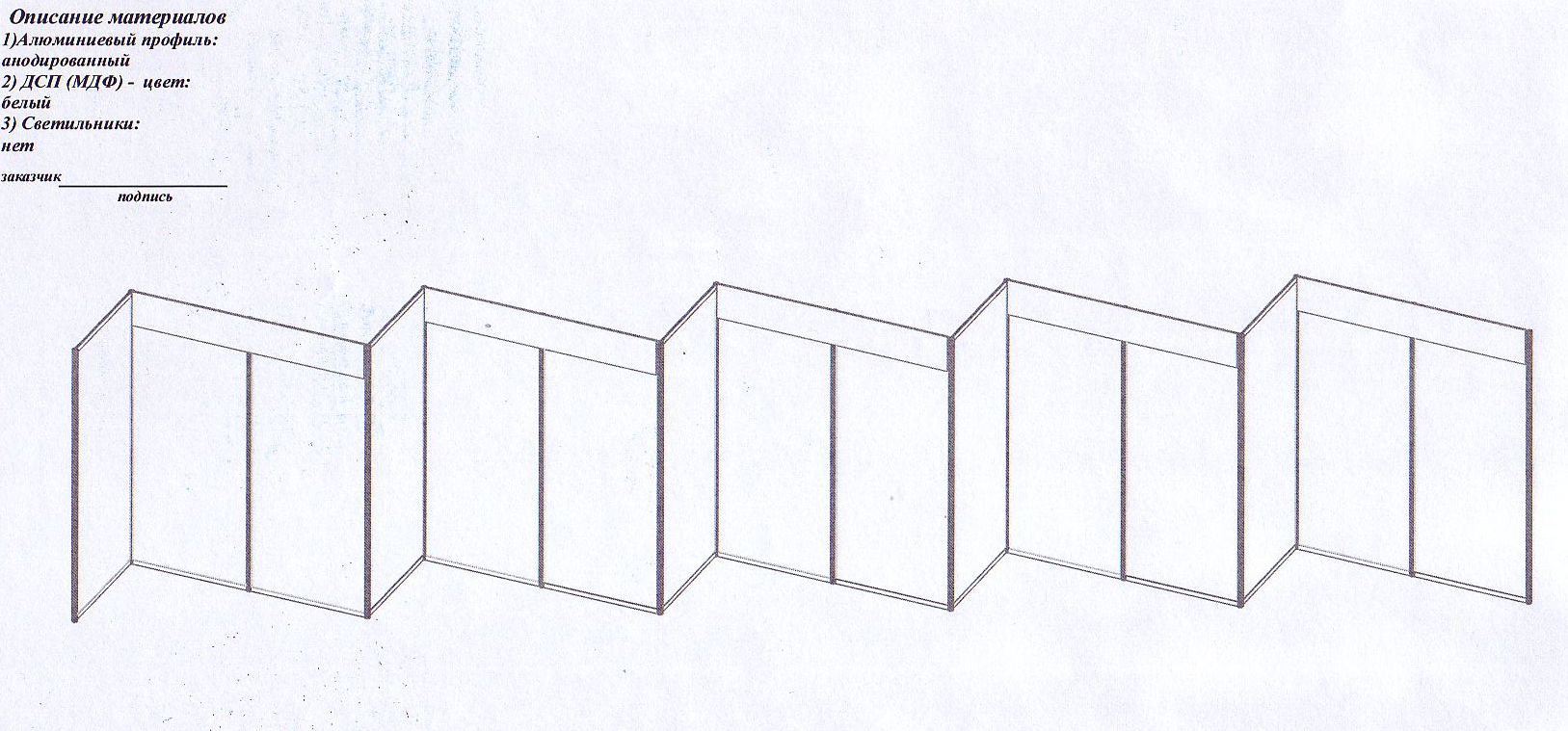 